POESIA DI PASQUA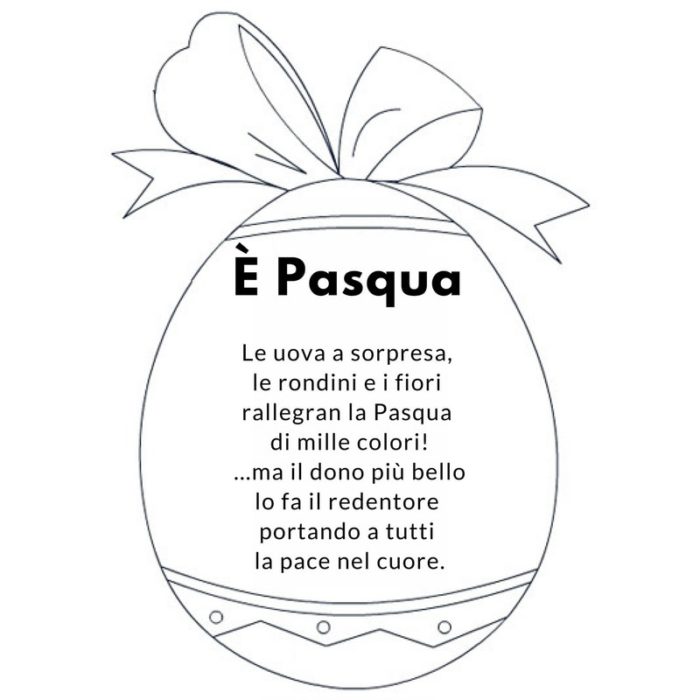 